MUSICAL CONNECTIONS VOLUNTEER FEEDBACK FORM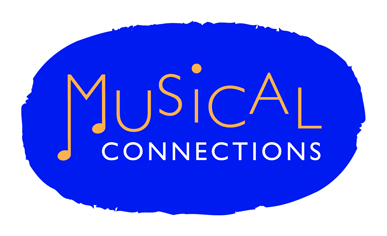 THANK YOU FOR EVERYTHING YOU HAVE DONE FOR MUSICAL CONNECTIONS! Sorry you are leaving us, but what you tell us on this form will help us continue to improve our work and ensure that we are looking after our volunteers appropriately.Name (optional)…………………………………………………………………………………………………………………Venue…………………………………………………………………………………………………………………………………1.Why did you decide to volunteer on the Musical Connections project?…………………………………………………………………………………………………………………………………………..…………………………………………………………………………………………………………………………………………..2. What have you enjoyed about your volunteering with us?………………………………………………………………………………………………………………………………………….………………………………………………………………………………………………………………………………………….3. Is there anything that you have not enjoyed/found difficult during your time with us?……………………………………………………………………………………………………………………………………………………………………………………………………………………………………………………………………………………4. Why have you decided to stop volunteering for Musical Connections? PLEASE CIRCLE ANY APPLICABLE:Something has happened during the sessions that has made me uncomfortable I feel too much is expected of meI don’t like the environmentPersonal reasons make it difficult for me to continueI feel I have done enough and want to do other things with my timeI don’t feel that I have been valued enough as a volunteerOtherIT WOULD BE USEFUL TO UNDERSTAND MORE ABOUT YOUR REASONS FOR LEAVING IF YOU ARE WILLING TO SHARE THIS INFORMATION………………………………………………………………………...…………………………………………………………………………………………………………………………………………….…………………………………………………………………………………………………………………………………………….